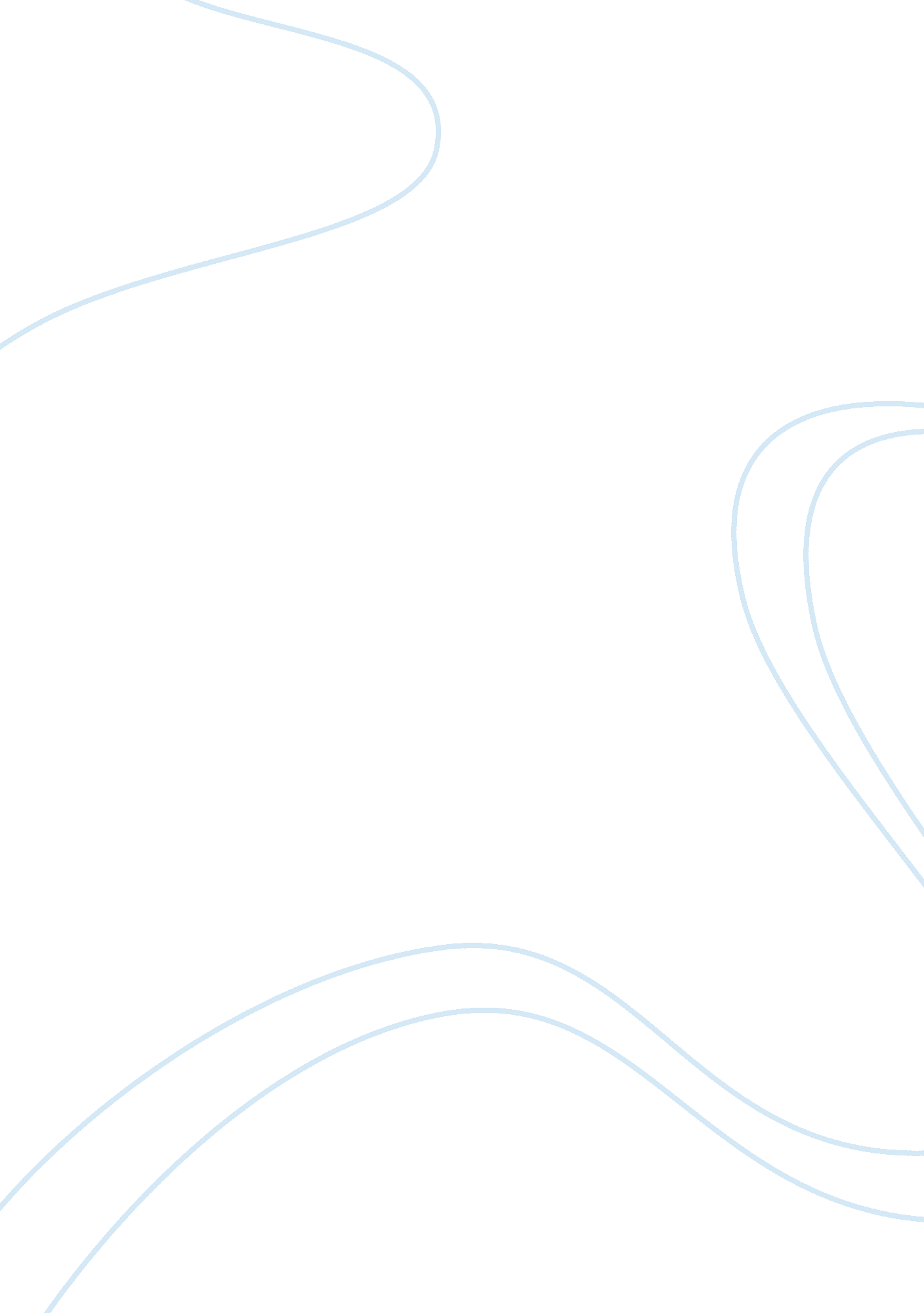 Job analysis report essaySociology, Ethics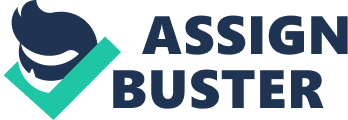 Case Analysis Reports: Students are required to read three case studies, analyze the cases, and fully answer the Case Questions for each of the following cases from the Managing Human Resources text (Bohlander & Snell). The three cases include, (1) Job Analysis and Hiring Decisions at Ovania Chemical on pages 752-756, due Week 2 Day 7; (2) Returning Ethics to Putnam on pages 758-762, due Week 4 Day 7; and (3) Someone Has to Go: A Tough Layoff Decision on pages 776-777, due Week 6 Day 7. Students must draw from specific topics covered in the main text (Bohlander & Snell) when analyzing the case studies and answering the questions. The answers must be supported by the text (Bohlander & Snell) as well as five other outside sources (per case). The intent of these assignments is to provide students the opportunity to further explore topics from the course, demonstrate an informed understanding of the topics, and apply relevant knowledge to analyzing and evaluating the cases. Note: Each answer (not including the question written out) must be a minimum of ? page in length. Formatting must reflect 1” margins all around, 12-point Times New Roman font, and double spacing. These assignments MUST reflect critical thought and professional writing. Each answer is worth 25 points. Up to two points will be deducted for every instance in which there is/are (1) failures to fully support a position, (2) spelling and grammatical errors, (3) failures to fully address each question, (4) failures to properly cite a source, (5) failures to prepare content that is relevant, and (6) failures to organize content and frame arguments in a manner that is logical, comprehendible, and compelling. The answers must reflect the work of each student. This is not a group assignment in terms of the actual assignments; however, students are encouraged to collaborate and discuss the contents of the cases outside of class. Collaboration and dialogue will enhance the learning experience as students share opinions, analyze the issues, formulate critiques, and evaluate judgments related to each of the cases. 